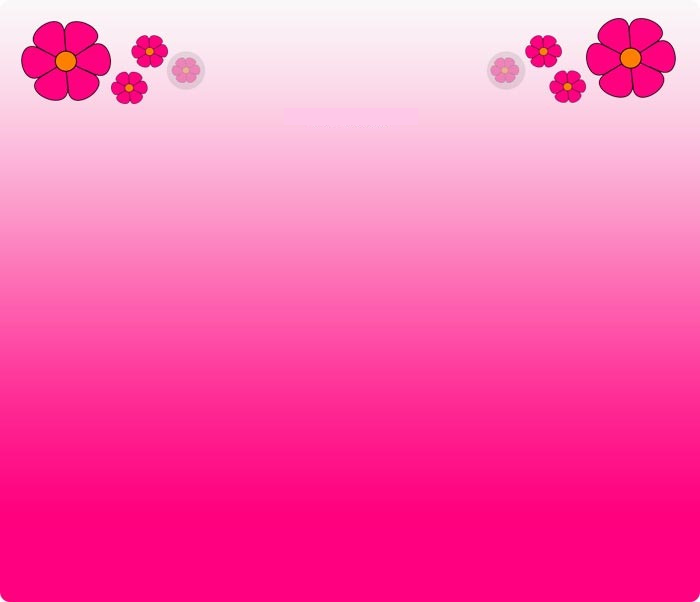 جدول الحصصاليوم/الحصةالأولىالثانيةالثالثةالرابعةالخامسةالسادسةالسابعةالثامنةالأحدالاثنينالثلاثاءالأربعاءالخميس